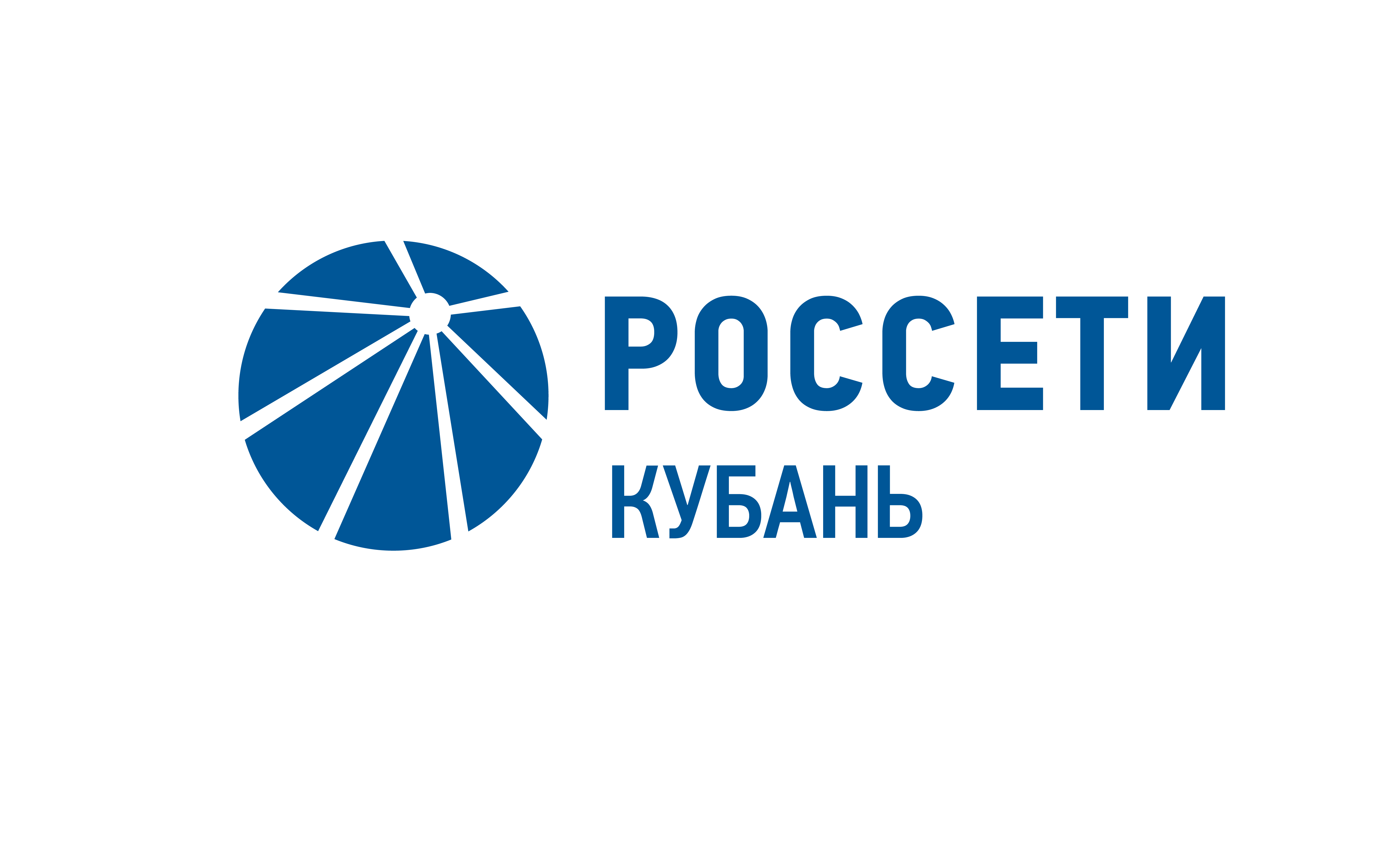 Энергетики «Россети Кубань» работают в режиме повышенной готовности в связи с прогнозируемым ухудшением погодных условийПресс-релиз26.07.2022По данным Росгидромета, 26-27 июля в Краснодарском крае и Республике Адыгея ожидается комплекс неблагоприятных метеорологических явлений: ливень в сочетании с грозой, градом и усилением ветра.Специалисты осуществляют усиленный контроль за работой энергообъектов. Во всех филиалах компании в полной готовности находятся порядка 1 800 чел. производственного персонала и 740 ед. спецтехники в составе 402 бригад «Россети Кубань». В случае необходимости они будут задействованы в ликвидации последствий непогоды на объектах электросетевого комплекса.107 передвижных дизель-генераторных установок суммарной мощностью 13 МВт готовы обеспечить резервное энергоснабжение социально значимых объектов.В Адыгейском филиале «Россети Кубань» к ликвидации последствий возможных ЧС готовы 33 бригад, включая 138 человек персонала и 92 единиц техники. В случае необходимости 8 передвижных РИСЭ мощностью 1,09 МВт будут использованы для энергообеспечения важных объектов.Сообщить о нарушениях электроснабжения и замеченных повреждениях энергообъектов можно по единому бесплатному телефону контакт-центра 8-800-220-0-220.Компания «Россети Кубань» отвечает за транспорт электроэнергии по сетям 220-110 кВ и ниже на территории Краснодарского края, Республики Адыгея и федеральной территории «Сириус». Входит в группу компаний «Россети». В составе энергосистемы 11 электросетевых филиалов. Общая протяженность линий электропередачи – 93 тыс. км. Управляет 744 подстанциями 35 кВ и выше трансформаторной мощностью 11,4 тыс. МВА. Площадь обслуживаемой территории – 83,8 тыс. кв. км с населением более 6 млн человек. «Россети Кубань» – крупнейший налогоплательщик региона. Телефон горячей линии: 8-800-220-0-220 (звонок по России бесплатный).Группа «Россети» – один из крупнейших в мире электросетевых холдингов, обеспечивающий электроснабжение потребителей в 78 субъектах Российской Федерации. В управлении: 2,45 млн км линий электропередачи и электрические подстанции общей мощностью более 825 тыс. МВА. В 2021 году полезный отпуск электроэнергии потребителям составил 786,7 млрд кВт∙ч. В состав Группы входит 33 дочерних и зависимых общества, в том числе 16 распределительных сетевых компаний и 1 магистральная сетевая компания. Численность персонала компаний Группы «Россети» – около 230 тыс. человек. Контролирующим акционером материнской компании ПАО «Россети» является государство в лице Федерального агентства по управлению государственным имуществом, владеющее 88,04% долей в уставном капитале. Глава компании – Генеральный директор, Председатель Правления ПАО «Россети» Андрей Рюмин.Контакты: Дирекция по связям с общественностью и СМИ ПАО «Россети Кубань»тел.: (861) 212-24-68; e-mail: smi@rosseti-kuban.ru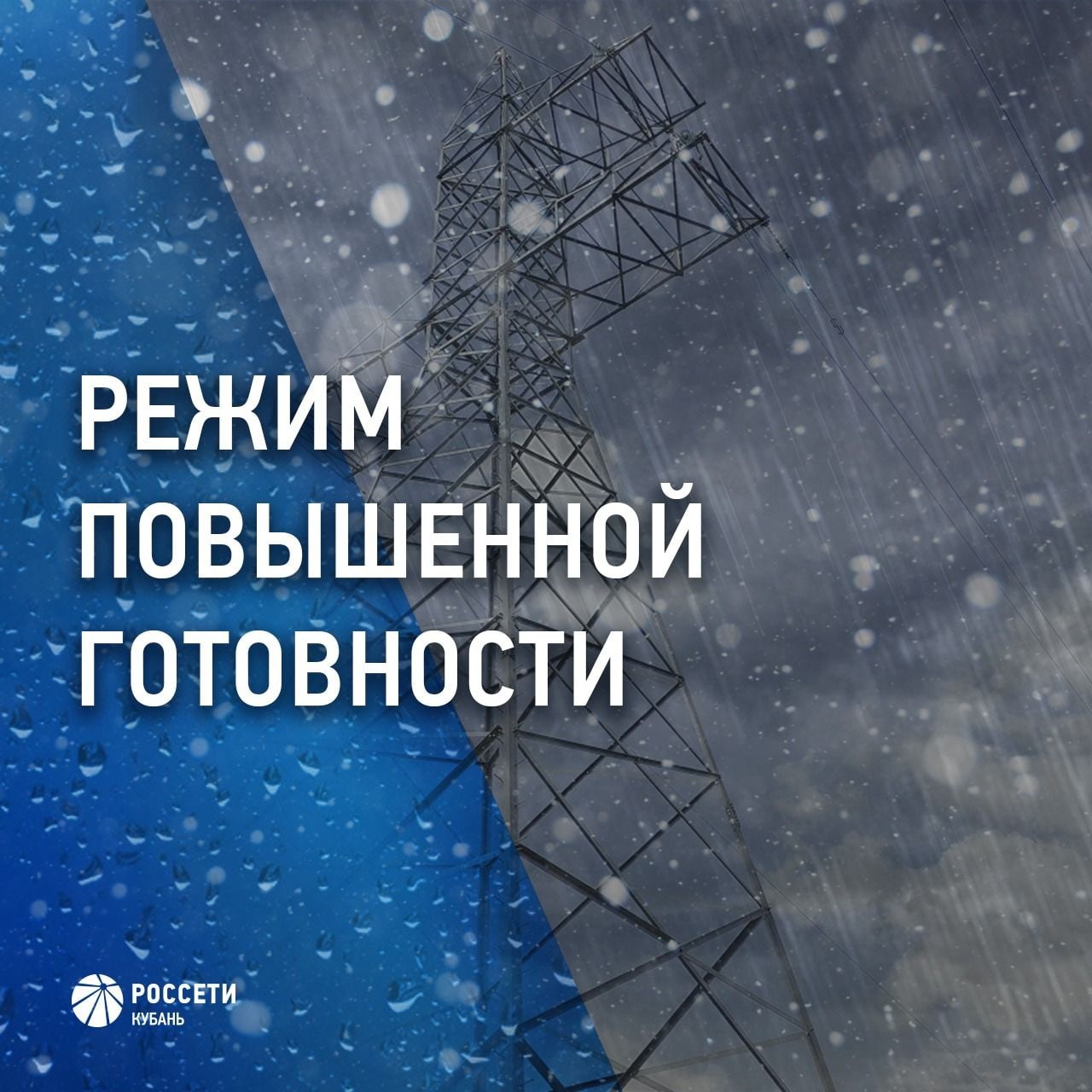 